DocentenhandleidingERK-schemaBron: www.erk.nlDoelgroepDeze opdracht is geschikt voor leerlingen van 5 vwo. DoelDe leerlingen gaan aan de slag met het thema ‘goede voornemens’ met de nadruk op ‘duurzaamheid’. Ze denken na over mogelijkheden voor een duurzamer 2021. InleidingDe actuele opdracht van deze maand gaat over ‘goede voornemens’ en ‘duurzaamheid’.  Opbouw van de lesOpdracht 1De leerlingen activeren hun voorkennis over de thema’s ‘goede voornemens’ en ‘duurzaamheid’. Opdracht 2De leerlingen lezen een tekst met drie tips om duurzamer te leven in 2021. Ze markeren in de tekst signaalwoorden en vertalen die. Ze vatten vervolgens de drie tips in hun eigen woorden in één Duitse zin samen. Opdracht 3De leerlingen schrijven in tweetallen nog twee extra tips bij de tekst die ze in opdracht 2 gelezen hebben. Antwoordblad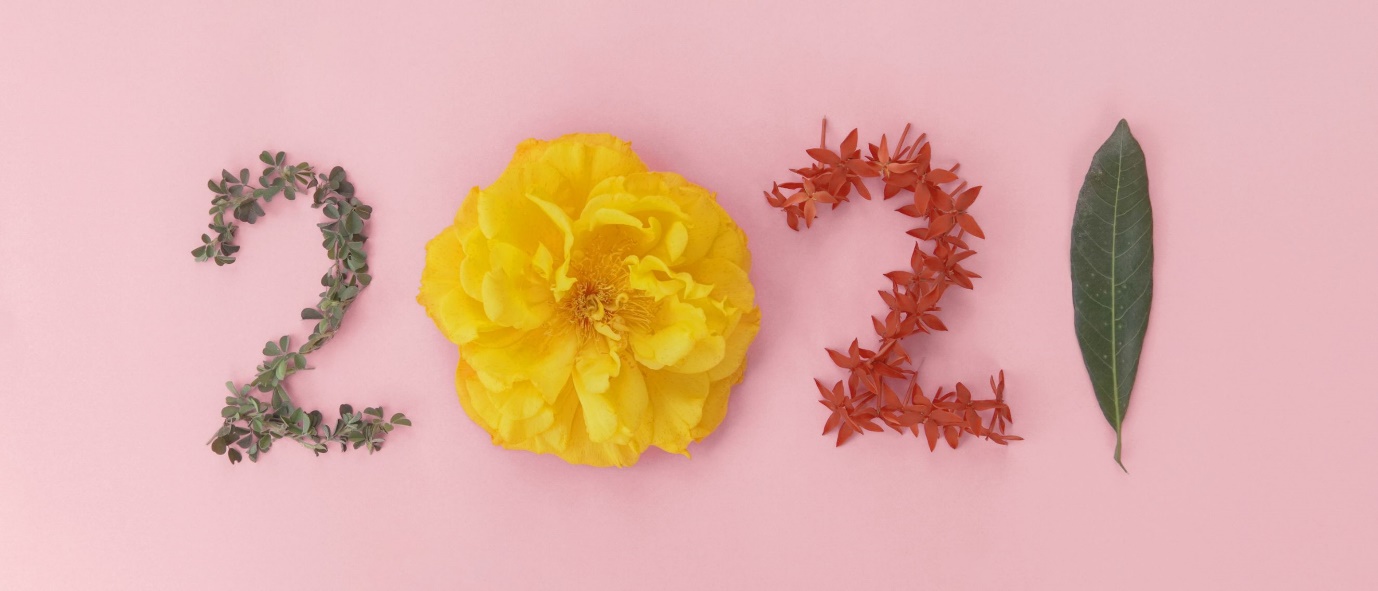 1) Machst du jedes Jahr gute Vorsätze (= goede voornemens)? Warum oder warum nicht?Eigen antwoord  2) Du wirst gleich einen Text zum Thema ‚Nachhaltigkeit‘ lesen. Was ist ‚Nachhaltigkeit‘ auf Niederländisch? Verwende eventuell ein (Online-)Wörterbuch. Duurzaamheid3) Wie nachhaltig lebst du? Mache den Test auf https://www.ressourcen-rechner.de.  Mit diesem Rechner kannst du den ökologischen Rucksack deines Lebensstils berechnen. 2. Lesen 1) Lies den Text. Markiere im ersten Tipp die Signalwörter, notiere und übersetze sie.2) Fasse jeden Tipp in einem Satz in eigenen Worten auf Deutsch zusammen.Beispiel: Man sollte auf Müll und Verpackungen sparen.Beispiel: Man sollte weniger neue Bekleidung kaufen und wenn man etwas kauft, muss es nicht unbedingt neu sein.  Beispiel: Man könnte sein eigenes Essen anbauen. GUTE VORSÄTZEVorsätze für ein nachhaltigeres Jahr 2021Der Mensch ist ein Gewohnheitstier. Fast schon instinktiv halten wir an unseren Verhaltensweisen fest – obwohl wir wissen, dass viele davon eigentlich nicht gut sind. Warum nicht im Jahr 2021 einige davon ablegen? Hier sind fünf nachhaltige Vorsätze für das neue Jahr, die wirklich etwas bewirken1Weg mit dem Müll! In keinem EU-Land fällt mehr Verpackungsmüll pro Kopf an als in Deutschland. Zwar wird mehr und mehr davon recycelt, doch der beste Müll ist immer noch der, der gar nicht entsteht. Deswegen: von jetzt an immer eine Einkaufstasche (am besten aus Stoff) in der Tasche haben, der spontane Einkauf kommt bestimmt. Die Stofftasche lässt sich auch mit losem Gemüse und Obst füllen, am besten vom Markt – das spart die Plastikverpackung um die Übersee-Äpfeln aus dem Discounter. Und je mehr frisches Gemüse, desto weniger aufwändig verpackte Fertiggerichte konsumieren wir. Aber Achtung: Frische Lebensmittel verderben schneller. Also nur so viel kaufen, wie Sie auch aufessen. Und noch ein Müllfeind, der 2021 in Ihre Tasche gehört: der Mehrweg-Kaffeebecher. Denn laut der Deutschen Umwelthilfe werden in Deutschland stündlich 320 000 Kaffeebecher gekauft und nach ein paar Minuten weggeworfen.2Von Fast auf Slow Fashion umsteigen. Denn im Schnitt kauft jeder Deutsche etwa 60 neue Kleidungsstücke pro Jahr – das ist weder nachhaltig für die Umwelt noch hält unser Kleiderschrank das aus. Und neue Outfits gehen auch ohne Neukauf: Denn Kleider kann man tauschen – mit der Freundin oder auf Kleidertauschparties; leihen oder Secondhand kaufen. Oder, noch einfacher: im eigenen Kleiderschrank finden – ganz hinten, wo die vergessenen Schätze liegen. Gucken Sie mal nach! Und wenn Ihnen die Teile wirklich nicht mehr gefallen: Verkaufen oder spenden Sie sie.3Essen selber machen: Das geht! Transportweg gleich null – und saisonal ist Ihr Essen damit auch. Ein paar Balkonquadratmeter reichen, um Tomaten, Bohnen, Gurken oder sogar Kartoffeln (im Reissack) zu ziehen – mit dem Vorziehen können Sie schon im Februar anfangen. Wenn Sie lieber Blumen auf dem Balkon wollen, pflanzen Sie doch essbare: Kapuzinerkresse, Begonien oder Chrysanthemen zum Beispiel. Und wer keinen Balkon hat: Essen liefert auch die Natur vor unserer Haustür. Quelle: https://www.geo.de/ (bearbeitet)3. SChreiben1) Arbeitet zu zweit. - Denkt euch gemeinsam zwei weitere Tipps für ein nachhaltiges 2021 aus.  - Verteilt die Tipps. Wählt beide mindestens drei Signalwörter aus Aufgabe 2.1 und verwendet sie in euren Texten.- Schreibt beide einen Text von etwa 100 Wörtern. 2) Tauscht euch die Texte aus. Gebt einander Feedback. Denkt euch gemeinsam für beide Tipps noch einen packenden Titel aus. VaardigheidERK-niveauJe oefent met deze opdracht:LezenB2- Kan artikelen en verslagen over hedendaagse problemen begrijpen, waarin de schrijvers bepaalde stellingen of standpunten innemen.SchrijvenB2- Kan teksten schrijven waarin argumenten worden uitgewerkt en onderbouwd.Signalwort	Übersetzungzwarweliswaardochechterdeswegendaaromauchookje … destohoe … des teabermaaralsodusnurslechtsauchookundendennwant……………………………………………………………………………………………………………………………………………………………..……………………………………………………………………………………………………………………………………………………………..……………………………………………………………………………………………………………………………………………………………..……………………………………………………………………………………………………………………………………………………………..……………………………………………………………………………………………………………………………………………………………..……………………………………………………………………………………………………………………………………………………………..……………………………………………………………………………………………………………………………………………………………..……………………………………………………………………………………………………………………………………………………………..……………………………………………………………………………………………………………………………………………………………..